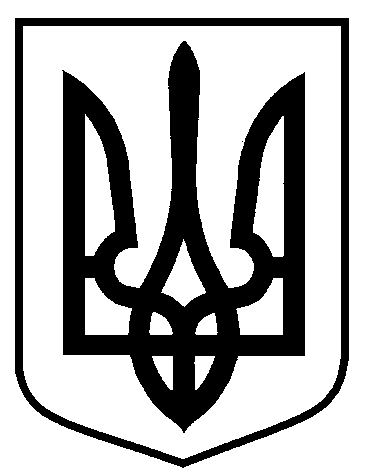 Сумська міська рада		Виконавчий комітетРІШЕННЯвід 15.08.2023 № 353                 На підставі заяв від суб’єктів господарювання щодо анулювання дозволів на розміщення зовнішньої реклами, відповідно до частин 1, 4 пункту 6.1 розділу 6 Правил розміщення зовнішньої реклами на території Сумської міської об’єднаної територіальної громади, затверджених рішенням виконавчого комітету Сумської міської ради  від 07.07.2020 № 343, пункту 7 статті 41 Закону України «Про дозвільну систему у сфері господарської діяльності»,  керуючись статтею 40 Закону України «Про місцеве самоврядування в Україні»,  виконавчий комітет Сумської міської радиВИРІШИВ:1. Анулювати дозволи на розміщення зовнішньої реклами згідно з додатком до цього рішення.2. Контроль за виконанням цього рішення покласти на заступника міського голови згідно з розподілом обов’язків.Міський голова 								           О.М. Лисенко     Клименко 700-404     Розіслати: Клименку Ю.М.Про анулювання дозволівна розміщення зовнішньої реклами 